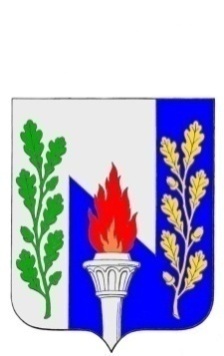 Тульская областьМуниципальное образование рабочий поселок ПервомайскийЩекинского районаСОБРАНИЕ ДЕПУТАТОВР Е Ш Е Н И Еот  02 марта     2018  г.                                                                   № 60-227Об отчете постоянной депутатской комиссии Собрания депутатов МО р.п. Первомайский по экономической политике и бюджетно-финансовым вопросам по  результатам работы в 2017 годуЗаслушав отчет постоянной депутатской комиссии Собрания депутатов МО р.п. Первомайский по экономической политике и бюджетно-финансовым вопросам по результатам работы в 2017 году, на основании пункта 1.2. статьи 1 Положения о постоянной депутатской комиссии по  экономической политике и бюджетно-финансовым вопросам, утвержденного решением Собрания депутатов 30.03.2009 № 2-8, статьи 27 Устава муниципального образования рабочий посёлок Первомайский Щекинского района, Собрание депутатов МО р.п. Первомайский, РЕШИЛО:    1. Отчет постоянной депутатской комиссии Собрания депутатов МО р.п. Первомайский по экономической политике и бюджетно-финансовым вопросам по результатам работы в 2017 году принять к сведению (приложение).       2. Решение вступает в силу со дня подписания и подлежит официальному опубликованию в средствах массовой информацииГлава муниципального образованиярабочий поселок Первомайский                                               М.А. Хакимов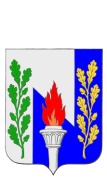 Тульская областьМуниципальное образование рабочий поселок ПервомайскийЩекинского районаПостоянная депутатская комиссия по экономической политике и бюджетно-финансовым вопросам301212, Тульская обл., Щекинский район, п. Первомайский, пр. Улитина,           д, 12от 28 февраля 2018 года 					Отчет Постоянной депутатской комиссии по экономической политике и бюджетно-финансовым вопросам за 2017 годКомиссия осуществляет свою деятельность на основании положения о постоянной депутатской комиссии по экономической политике и бюджетно-финансовым вопросам, утвержденного решением собрания депутатов МО р.п. Первомайский от 30.03.2009 № 2-8Штатная численность сотрудников постоянной депутатской комиссии по экономической политике и бюджетно-финансовым вопросам в 2017 году составила в соответствии с решением собрания депутатов МО р.п. Первомайский от 16.10.2014 года № 2-11 четыре человека.В течение 2017 года постоянная депутатская комиссия по экономической политике и бюджетно-финансовым вопросам проводила работу в соответствии с планом работы, утвержденным решением собрания депутатов МО р.п. Первомайский.Основными направлениями деятельности комиссии в 2017 году явились следующие:1. Рассмотрение и внесение на утверждение Собранием депутатов проекта бюджета МО р.п. Первомайский на 2018 год и на плановый период 2019 и 2020 годов.2. Обеспечение контроля за исполнением бюджета МО р.п. Первомайский в 2017году.3. Рассмотрение проектов нормативных правовых актов, относящихся к компетенции комиссии и внесение их на рассмотрение Собранием депутатов муниципального образования.4. Обеспечение контроля за владением, управлением и распоряжением имуществом, относящимся к муниципальной собственности.Экспертно – аналитические мероприятияРассмотрен проект решения « Об исполнении бюджета муниципального образования рабочий поселок Первомайский Щекинского района за 2016 год.2)  Рассмотрены проекты решений «О внесении изменений в Решение Собрания депутатов МО р.п. Первомайский от 29 декабря № 39-148 «О бюджете муниципального образования рабочий поселок Первомайский Щекинского район на 2017 год и на плановый период 2018 и 2019 годов».3)    Рассмотрен проект решения «О внесении изменений в Решение Собрания депутатов МО р.п. Первомайский Щекинского района от 26.04.2012 года № 41-196 «Об утверждении нормативов формирования расходов на оплату труда выборных должностных лиц местного самоуправления, осуществляющих свои полномочия на постоянной основе, муниципальных служащих и содержания местного самоуправления муниципального образования рабочий поселок Первомайский Щекинского района».4)   Рассмотрен проект решения «О внесении изменений в Решение Собрания депутатов МО р.п. Первомайский Щекинского района от 26.04.2012 года № 41-200 «Об утверждении нормативов формирования расходов на оплату труда работников органов  местного самоуправления муниципального образования рабочий поселок Первомайский Щекинского района и структурных подразделений (секторов) администрации МО р.п.Первомайский , замещающих должности, не отнесенные к должностям муниципальной службы»5)    Рассмотрен проект решения о внесении изменений в Решение Собрания депутатов МО р.п. Первомайский Щекинского района от 31.10.2013 № 55-265 «Об установлении земельного налога на территории муниципального образования рабочий поселок Первомайский Щекинского района».6)    Рассмотрен проект решения о внесении изменений в Решение Собрания депутатов МО р.п. Первомайский Щекинского района от 07.10.2015 № 15-80 «Об установлении и введении в действие на территории муниципального образования рабочий поселок Первомайский Щекинского района налога на имущество физических лиц».7)  Рассмотрено заключение контрольно-счетной комиссии Щекинского района по итогам финансовой экспертизы проекта бюджета МО р.п. Первомайский на 2018 год и на плановый период 2019 и 2020 годов, представленного Администрацией МО р.п.Первомайский Щекинского района.8)   Рассмотрен проект решение «О бюджете муниципального образования рабочий поселок Первомайский Щекинского района на 2018 год и на плановый период 2019 и 2020 годов».9)    Рассмотрен проект решение «Об утверждении нормативов формирования расходов на оплату труда депутатов, выборных должностных лиц местного самоуправления, осуществляющих свои полномочия на постоянной основе, муниципальных служащих и содержание органов местного самоуправления муниципального образования рабочий поселок Первомайский Щекинского района».10)    Рассмотрен проект решение «Об утверждении нормативов формирования расходов на оплату труда работников органов местного самоуправления муниципального образования рабочий поселок Первомайский Щекинского района и структурных подразделений (отделов) администрации МО р.п.Первомайский, замещающих должности, не отнесенные к должностям муниципальной службы».Председательпостоянной депутатской комиссии по экономической  политике и бюджетно-финансовым вопросам 				Кандрашова М.С.